Hamilton High School Complex Administrative StaffJennifer Baxter, PrincipalDan Blank, Assistant PrincipalApril Monroe, Assistant PrincipalJuan Pérez, Assistant PrincipalStephanie Lartelier, Assistant PrincipalHamilton High School AMPA FacultyMichelle Espinosa, DirectorJustin Braun, ChoirGail Chorna, Theater ManagementLatrece Douglas, DanceLukas Kanter, Musical TheaterMariana Lajmanovich, Keyboard StudiesStephen McDonough, Guitar & StringsBrian McGaffey, Winds & MariachiAlison Miller, DramaMaritza Olmos, FolklóricoEric Thomas, Technical TheaterLarenz Tolson, Music TechnologyPhillip Topping, Jazz StudiesSeth Townsend, Film ProductionFor more information of the AMPA Piano Department,please visit www.hamiltonpiano.orgThank you for your attendance and support!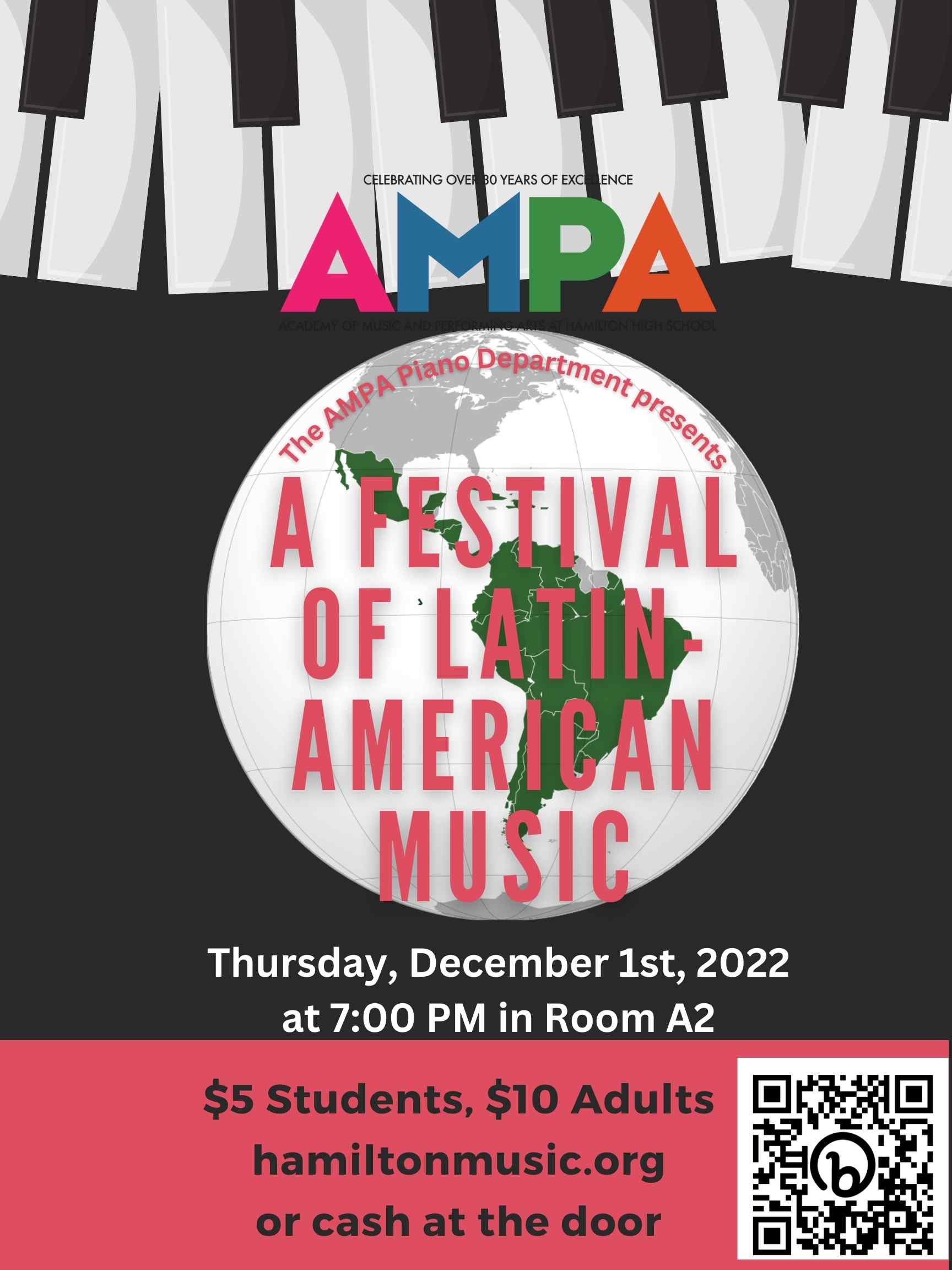 